Friends of the History CenterBoard Meeting MinutesJuly 11, 20235:30 PM (via Zoom)Meeting was called to order by Ron Melvin.No citizens were present.MINUTESPam made a motion to approve June 2023 minutes. Melinda seconded. Motion passed.TREASURERS’S REPORT Melinda:Pam made a motion and Ron seconded to accept June 2023 treasurer’s report. Motion passed.EXECUTIVE COMMITTEEPam:July 24 – will submit quarterly report/presentation to commissioner’s courtDEVELOPMENTMelinda: Library subject plates ordered for bookshelves; LAC meeting tomorrow to go over designsIntern will catalog books, and maybe retail spaceFriday meeting regarding grants (to be written and sent out)Keep watch out for other grant opportunitiesEDUCATIONPam:July 16 – Kayla Butts “Garden to Table” presentationJuly 24 – Joe and Amy working on History Cruise, MondaySept. Collectors & their collections –opening event Sept.30 w/ Wayne White as speaker FACILITIESMelanie/Pam:Not much activityHummingbird prepPathways has been irrigating, but need to keep an eye on it per the heatPolice requesting a permit to security system (is on file; we’re clear)PUBLICITYRon:Lots of communication via social media, flyers for Our Heritage exhibit, Passport 4 Past updatesCOLLECTIONSRon/Pam:Nothing to reportOLD BUSINESSIntern was approved by BoardPam made a motion to accept intern (Jae Williams). Melinda seconded. Motion passed. NEW BUSINESS (Ron)Appreciation event needed for board and docentsProbably best to wait until December, maybe Inn at Fulton Harbor or private residence Next meeting – September 12, 5:30 PM – ZOOMMelanie made a motion and Ron seconded to adjourn meeting. Motion passed.Minutes recorded by Dave KroskiePresent at meeting:Ron MelvinPam Stranahan Melinda GudimMelanie KonarikDave Kroskie 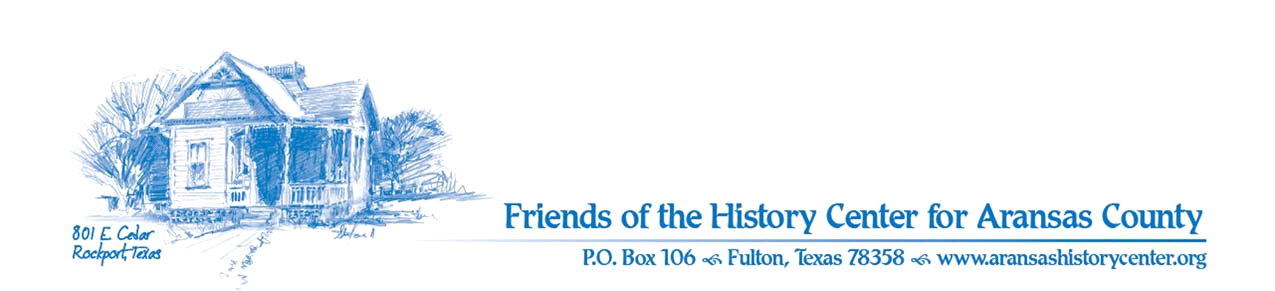 